НАША ЖИЗНЬ В ОБЩЕЖИТИИ_______________________________НАШ БЫТВ холле общежития красиво и уютно. Здесь студенты проводят разные мероприятия… 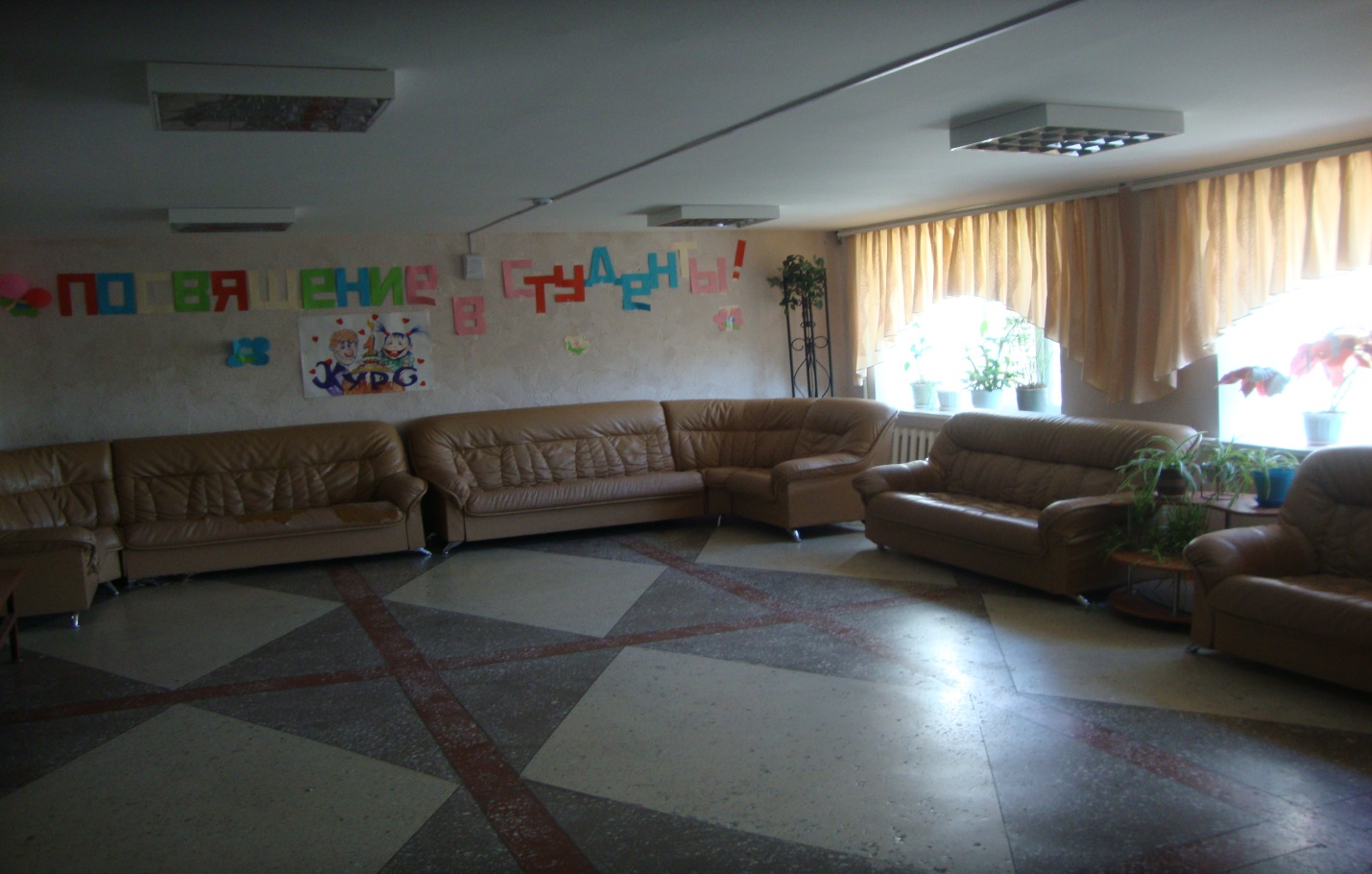 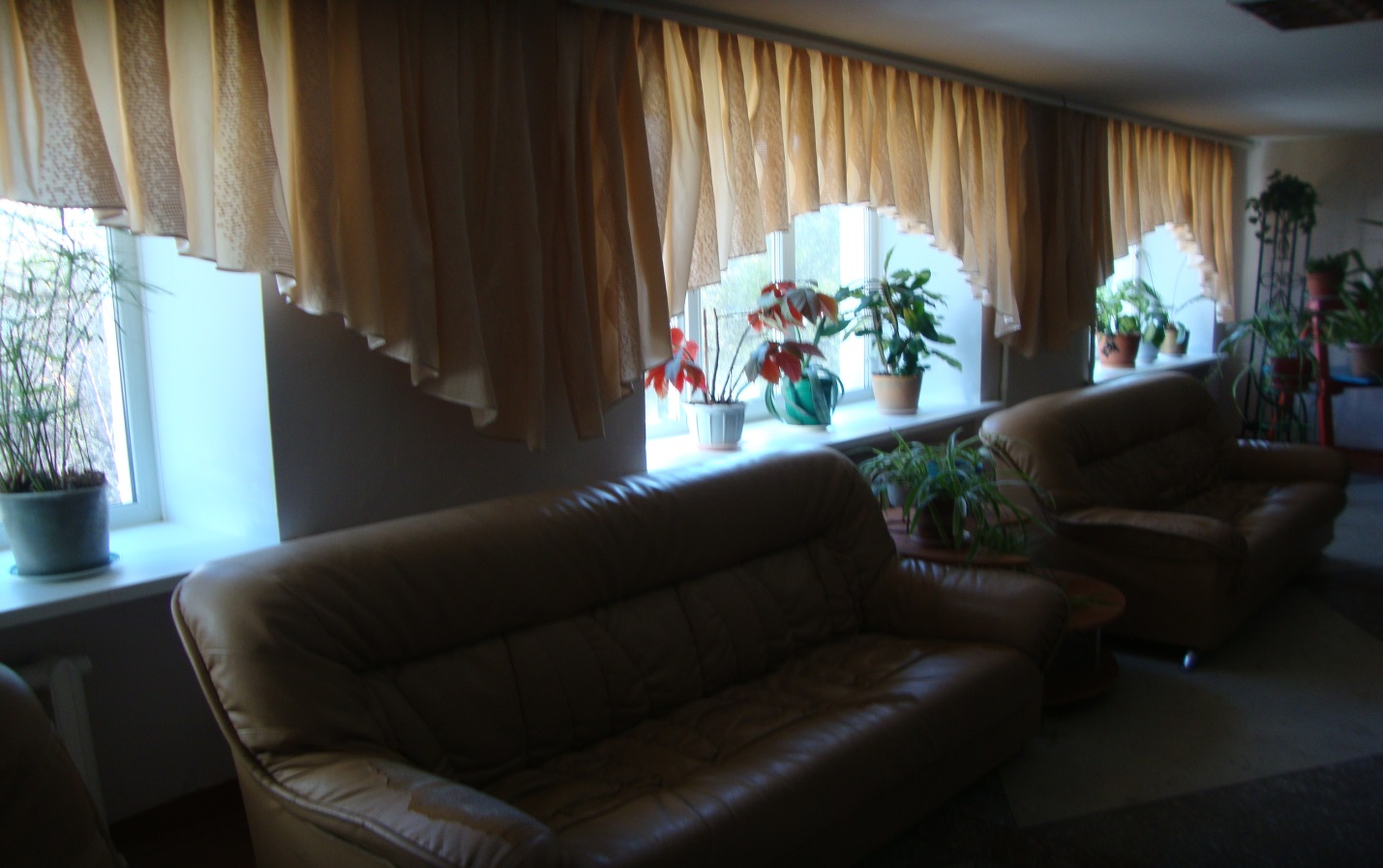 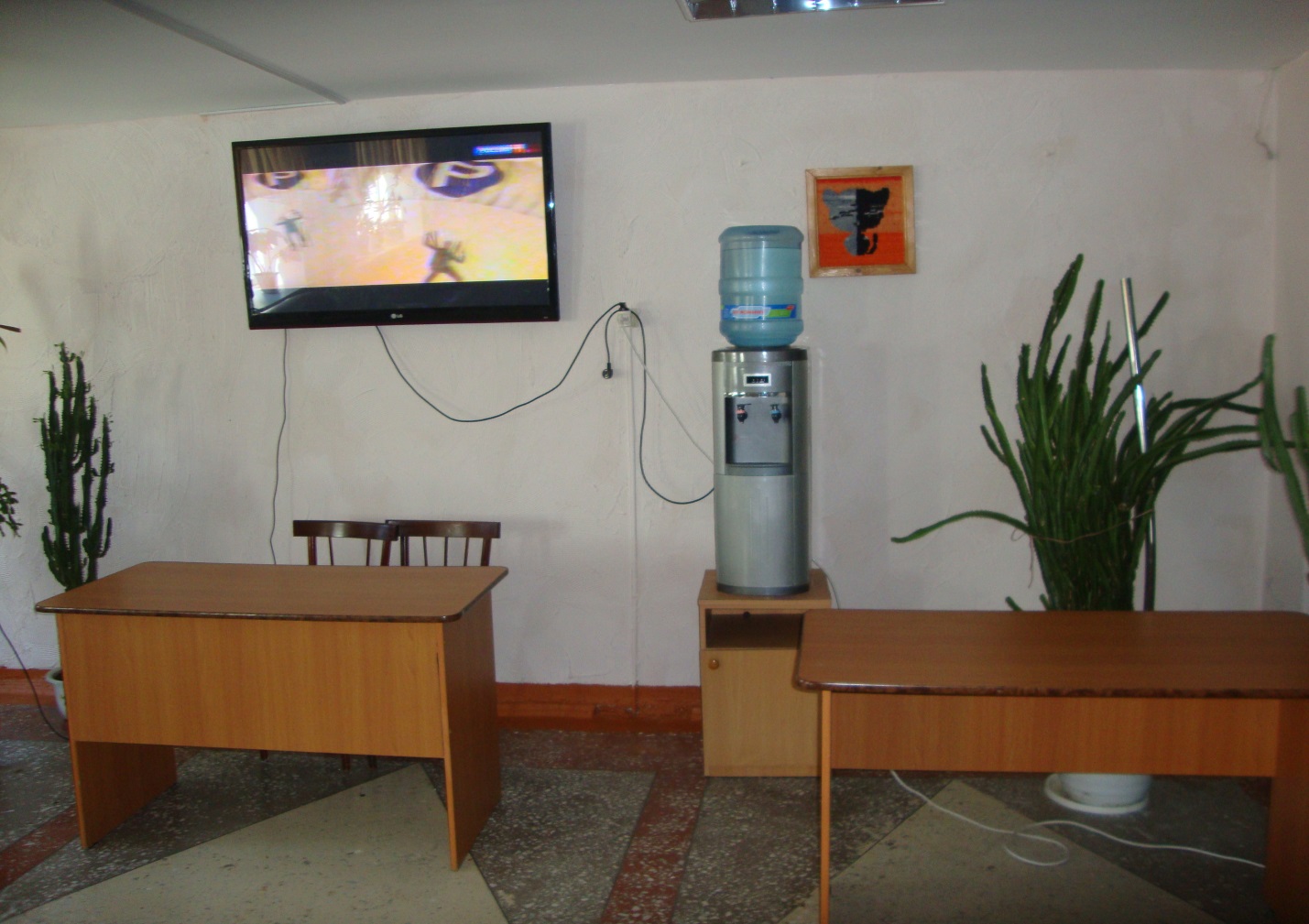 В свободное время можно посмотреть большой  плазменный телевизор…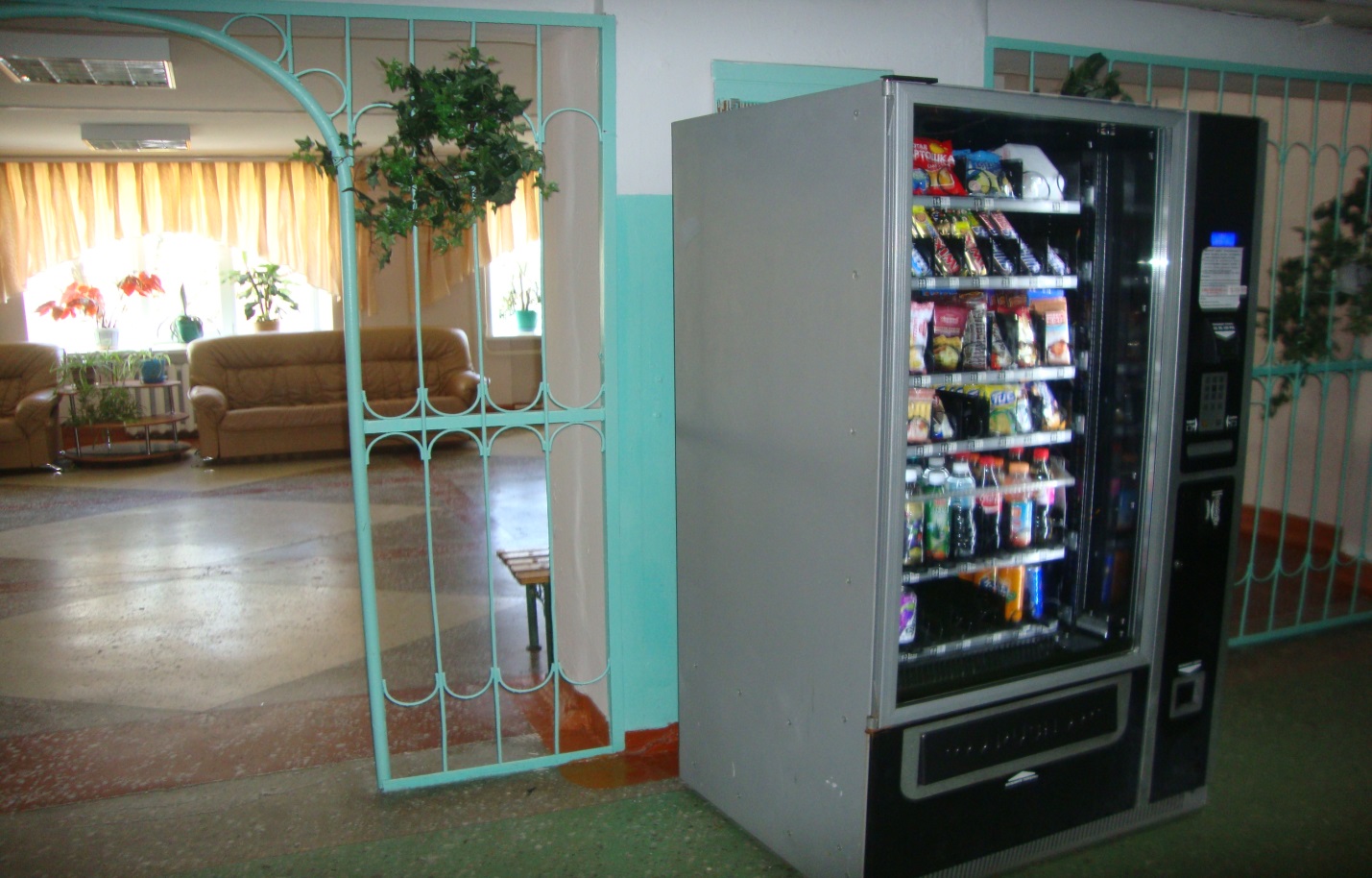 В общежитии в любое время суток  можно купить, что-нибудь сладенькое…Красиво и комфортно в бытовках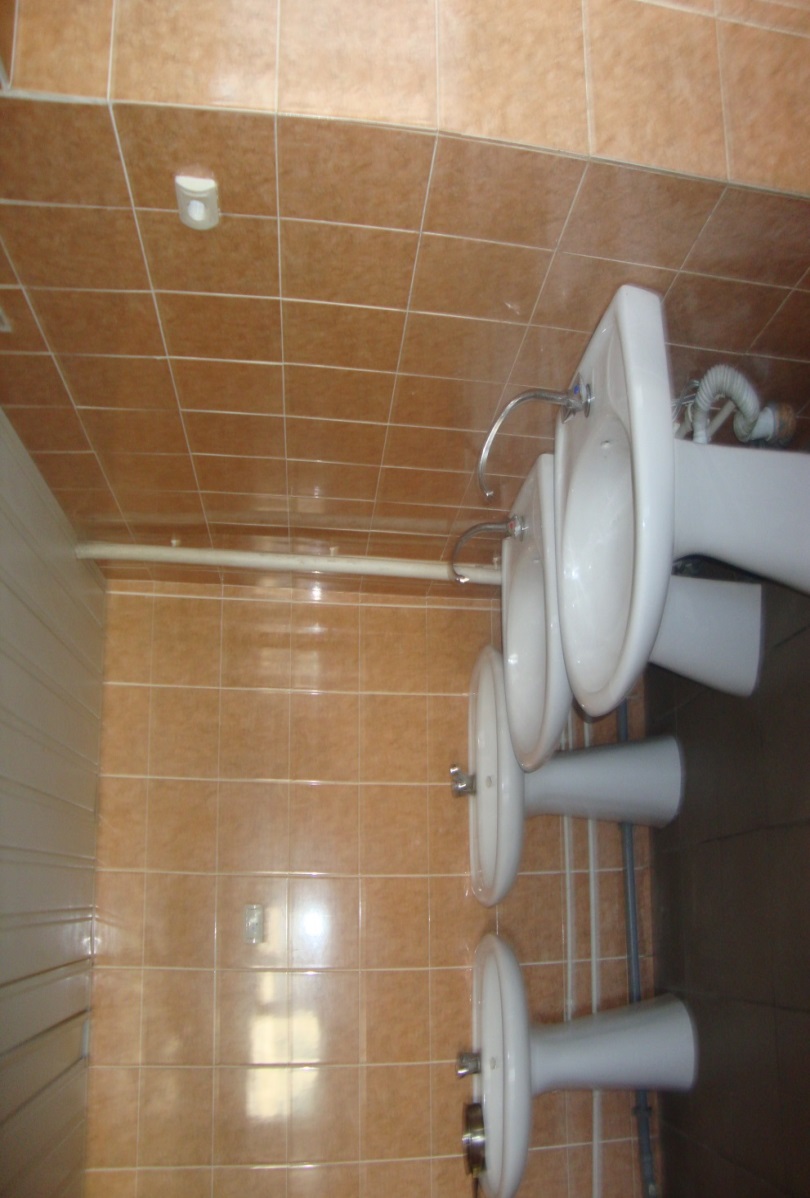 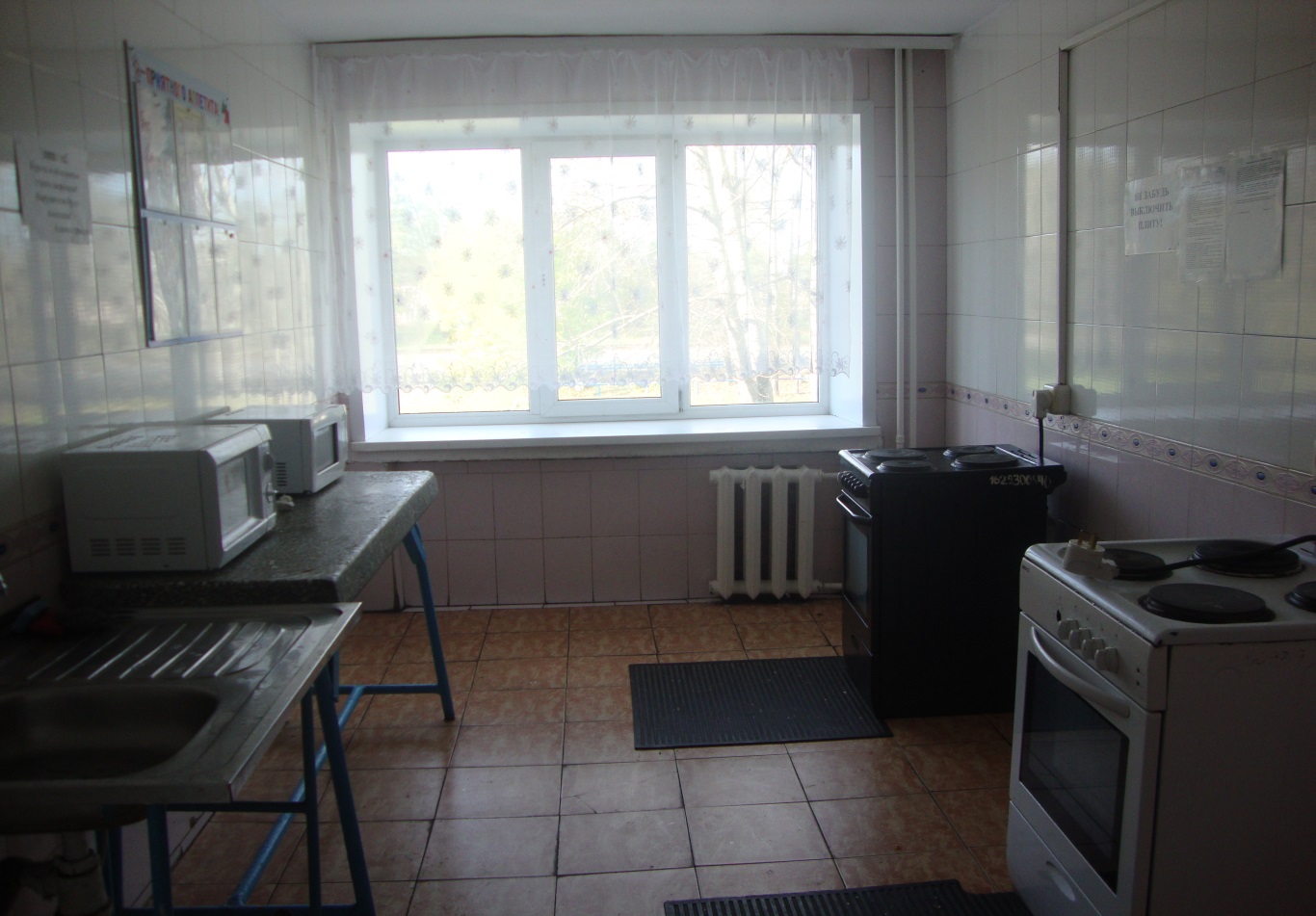 На кухнях студенты готовят завтраки, обеды и ужины…Узнать интересные новости и факты можно с информационных стендов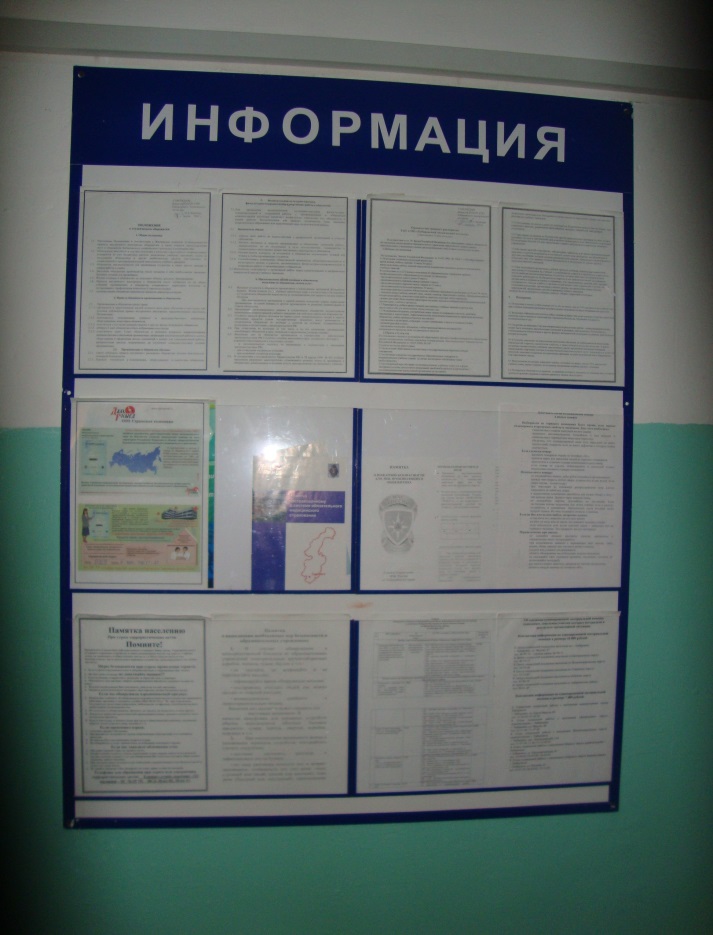 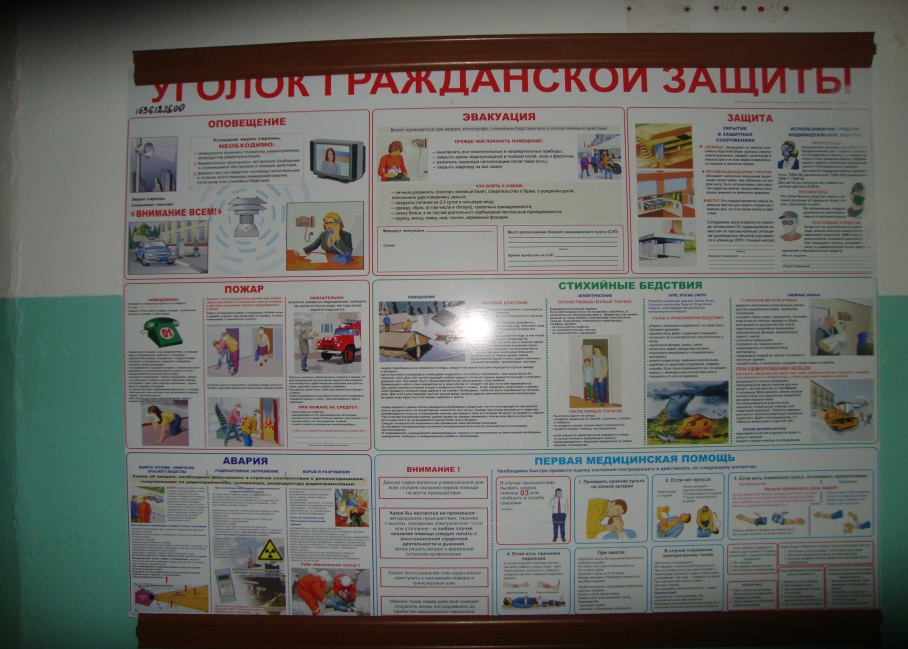 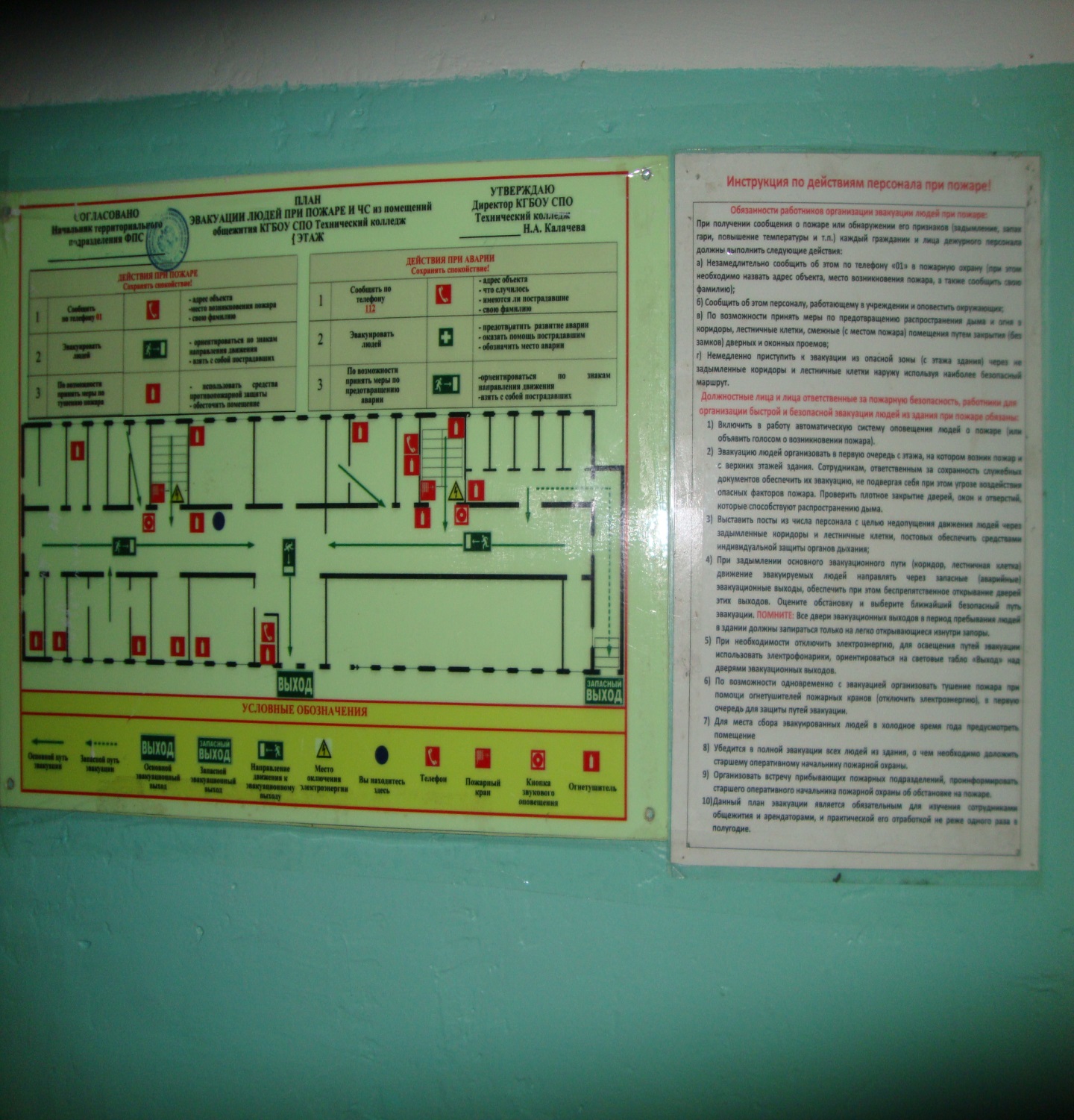 Обустройство уюта и быта Ремонт общежития: коридоров, лестничных маршей, бытовых помещений и комнат в основном производится своими силами - воспитателями, социальными педагогами вместе со студентами.__________________________________________________________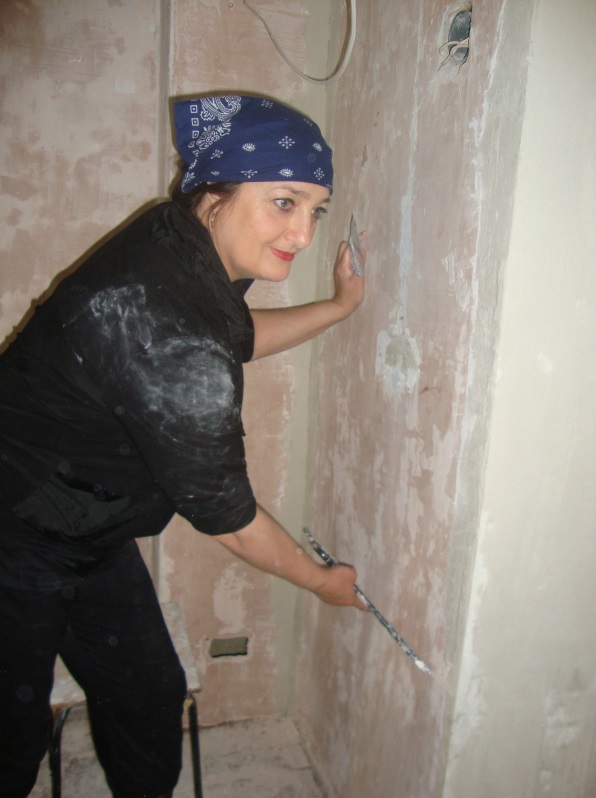 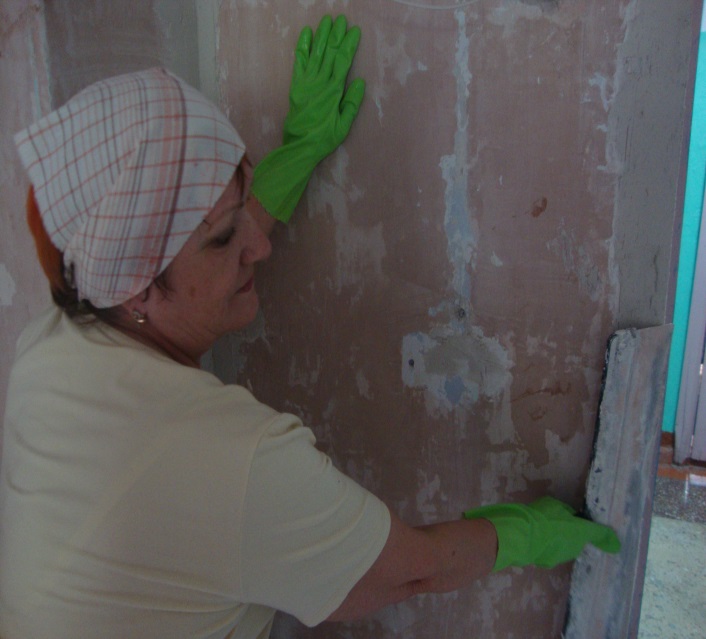 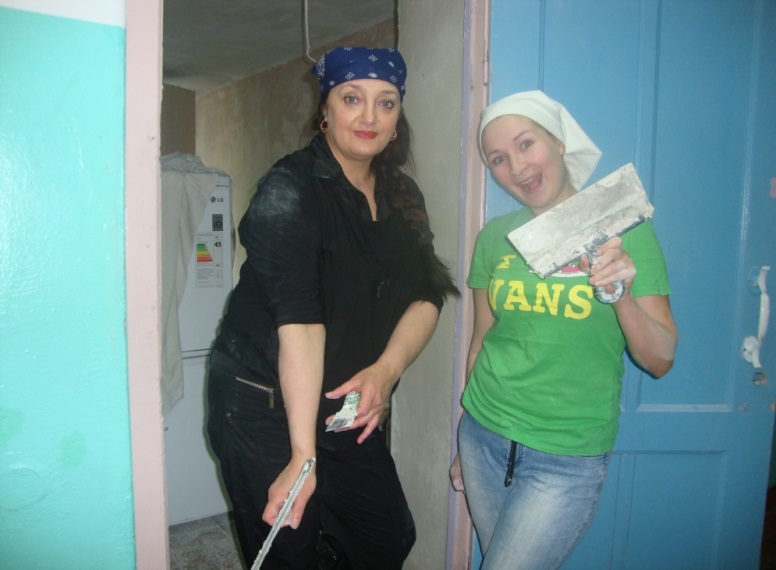 ЧИСТОТА - ЗАЛОГ ЗДОРОВЬЯ! «На выпавший, на первый, на выпавший на белый, на самый чистый и пушистый снег ложится самый грязный, ложится самый пыльный ковер родной общаги, оставив черный след…»- «Зато, как будет чисто, уютно и красиво! Покажется - ты дома и на душе тепло…»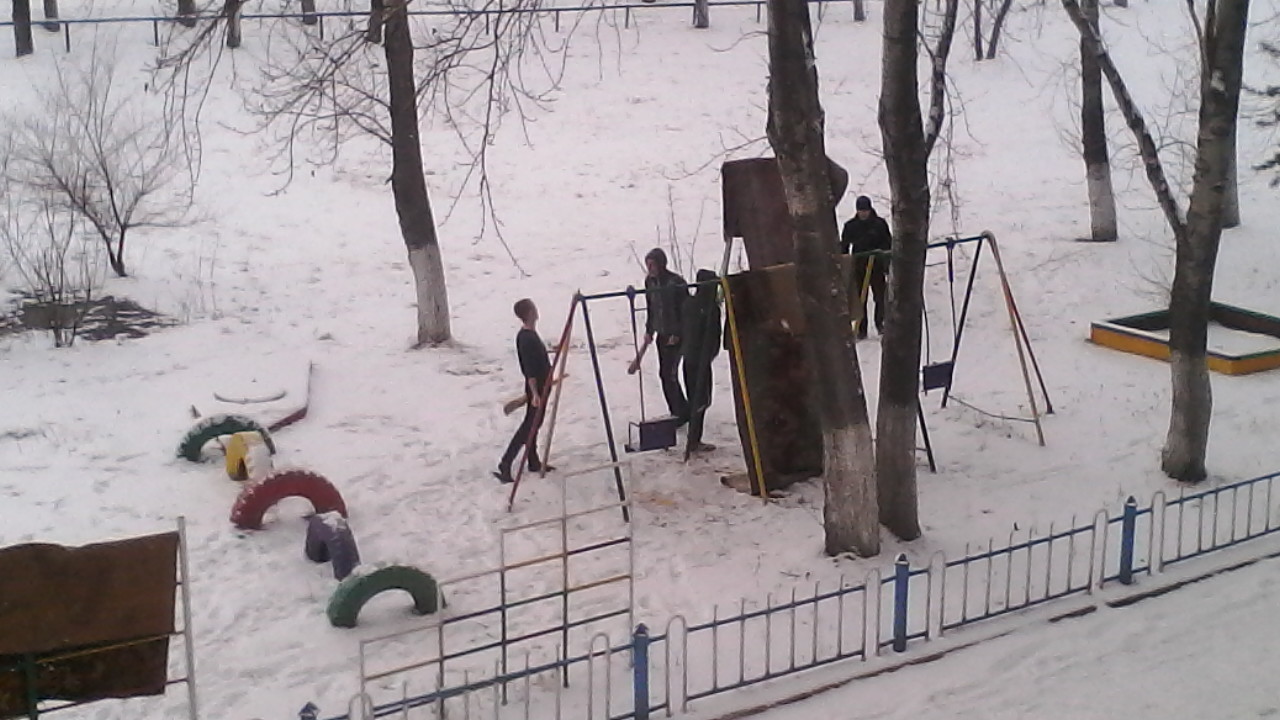 Ребята чистят ковровые дорожки. Их комнаты всегда в полном порядке – чисто, красиво и уютно… Пример для подражания многим ребятам и даже девушкам!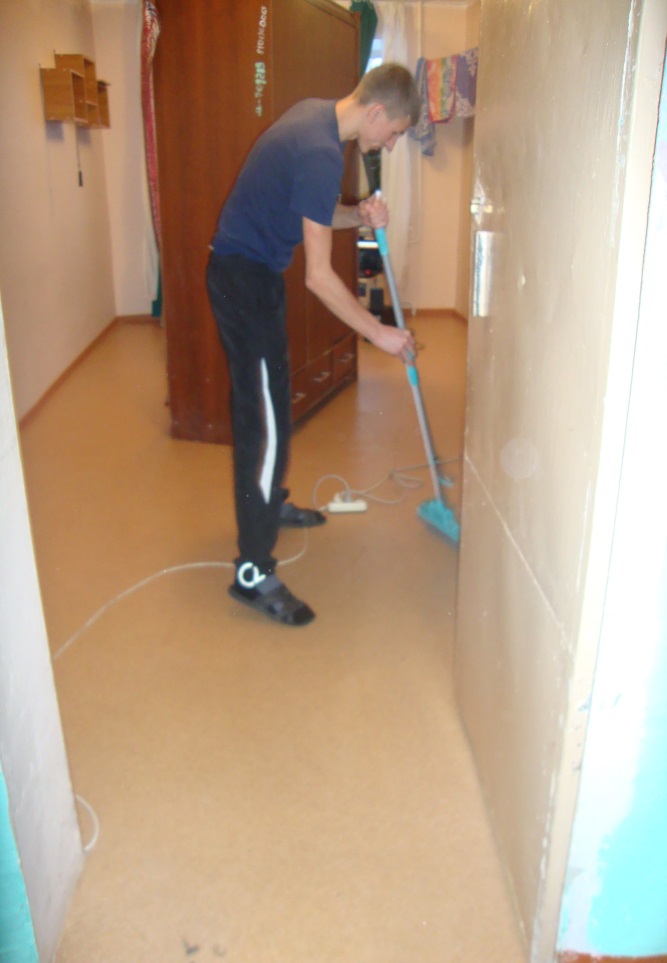 Чисто и красиво в комнате. Молодцы ребята, умеют поддерживать порядок!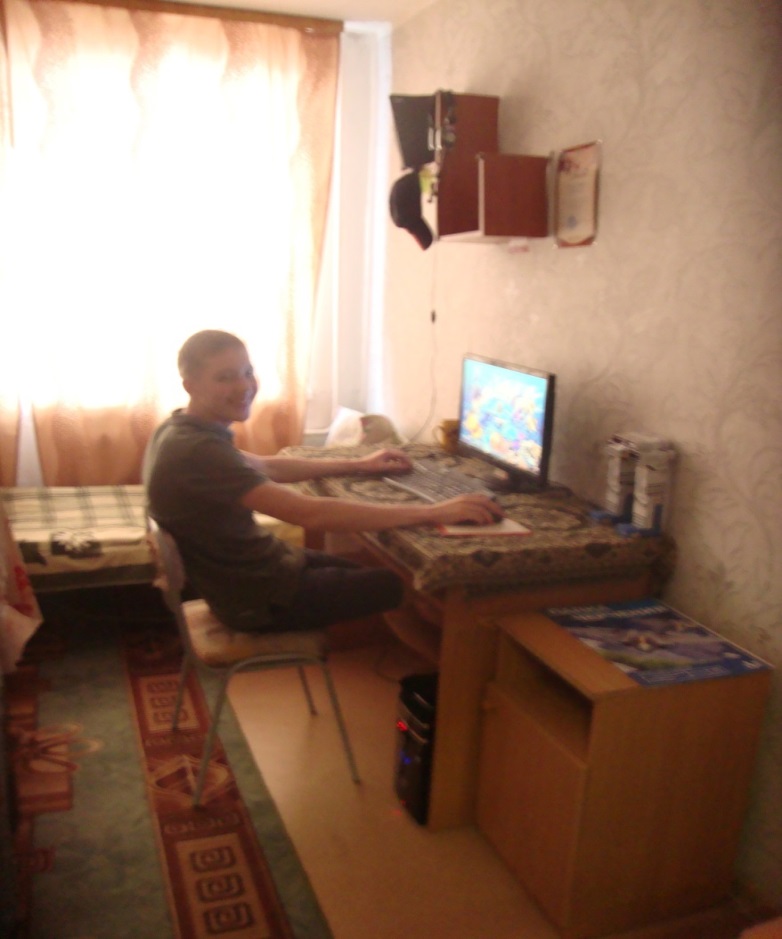 УЧАСТИЕ добровольцев общежития В ГОРОДСКИХ МЕРОПРИЯТИЯХ и акциях 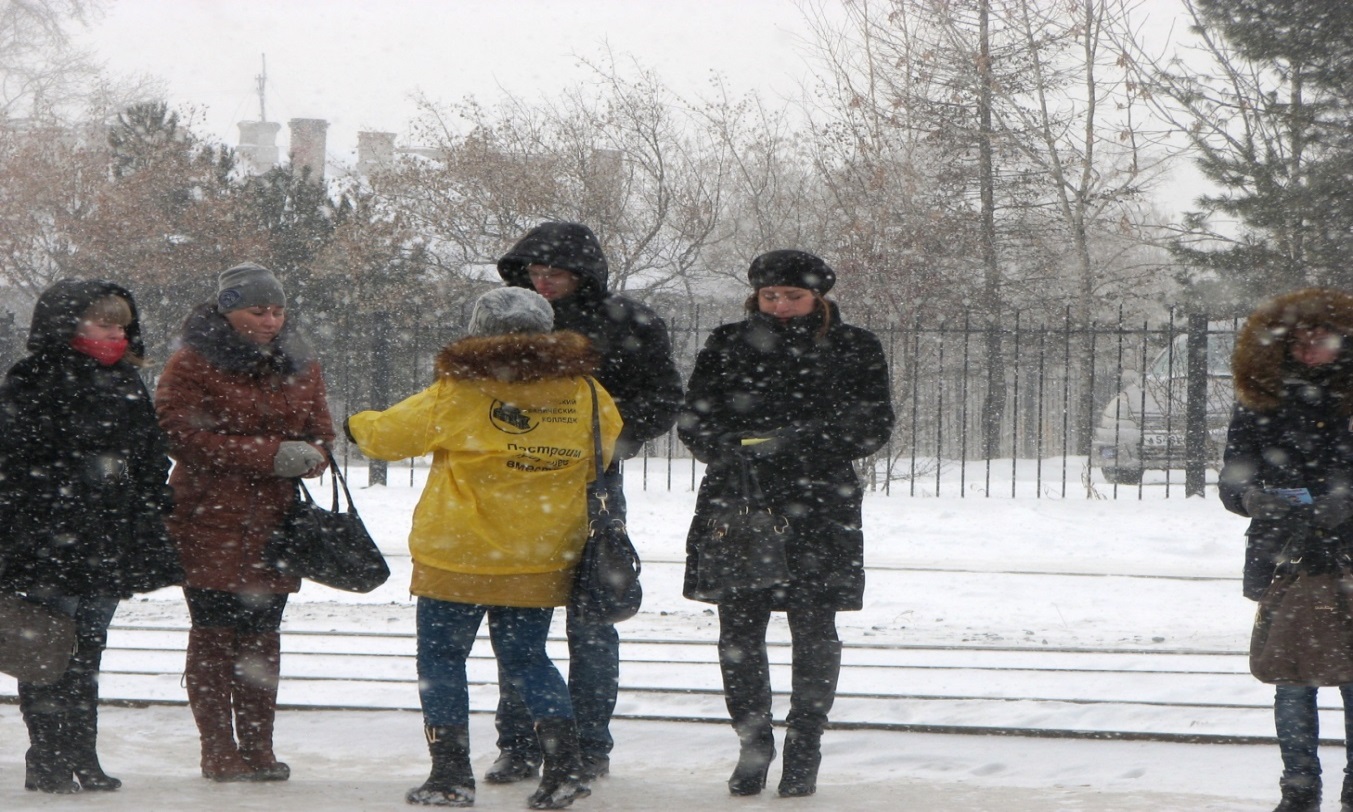 Акция «Загаси сигарету», направленная на пропаганду здорового образа жизни .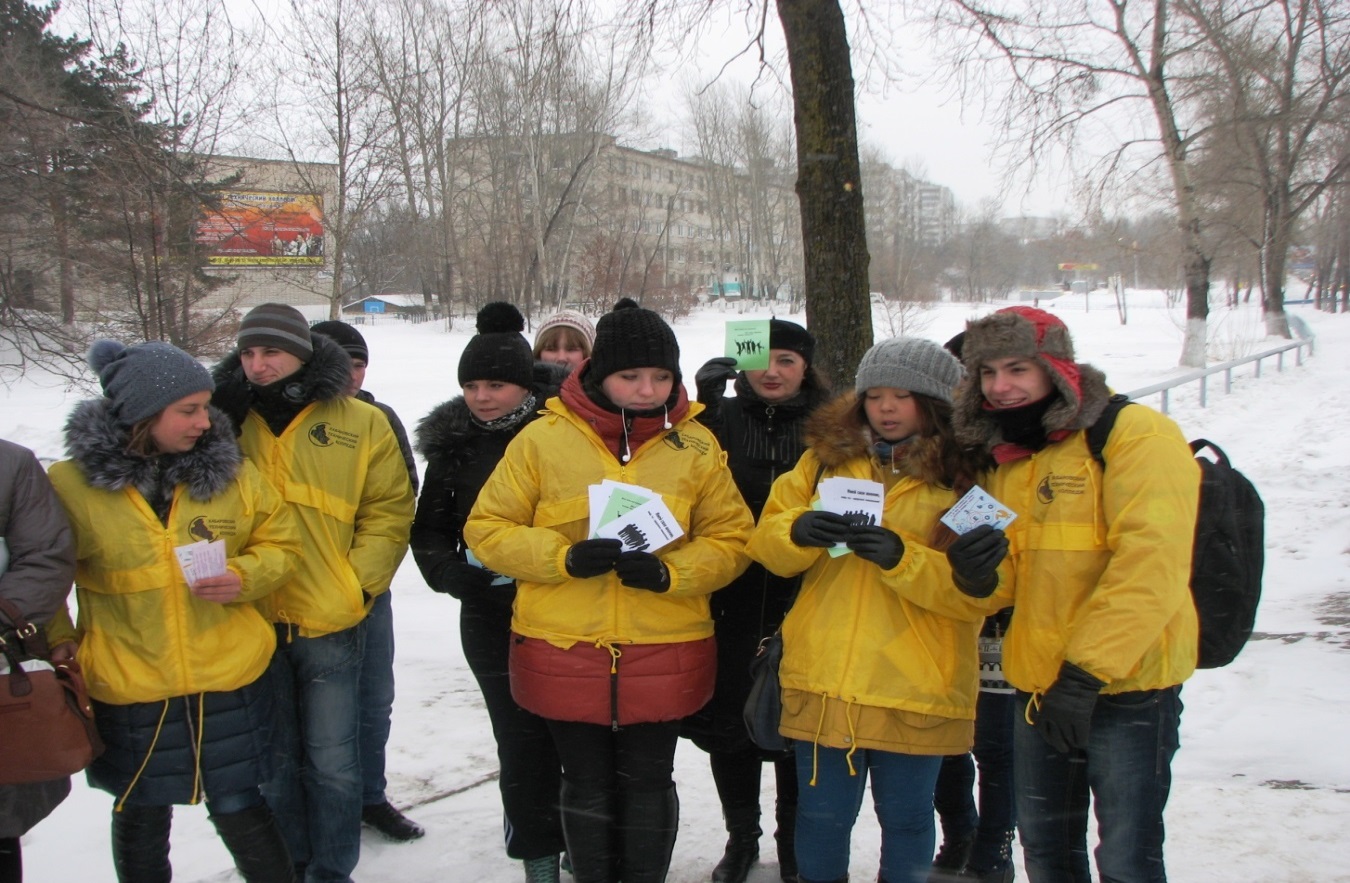 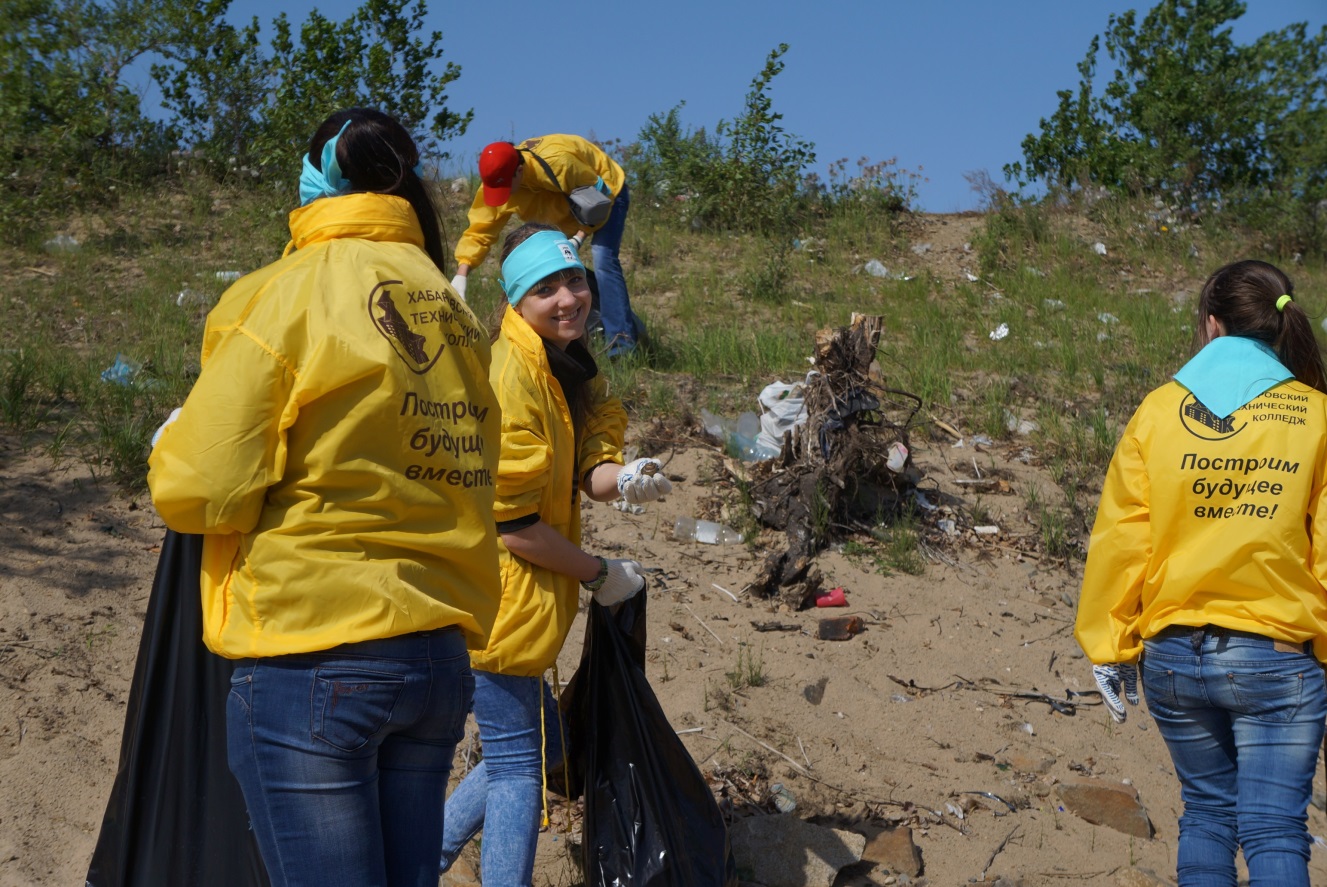 Экологическая акция по уборке набережной Амура от мусора.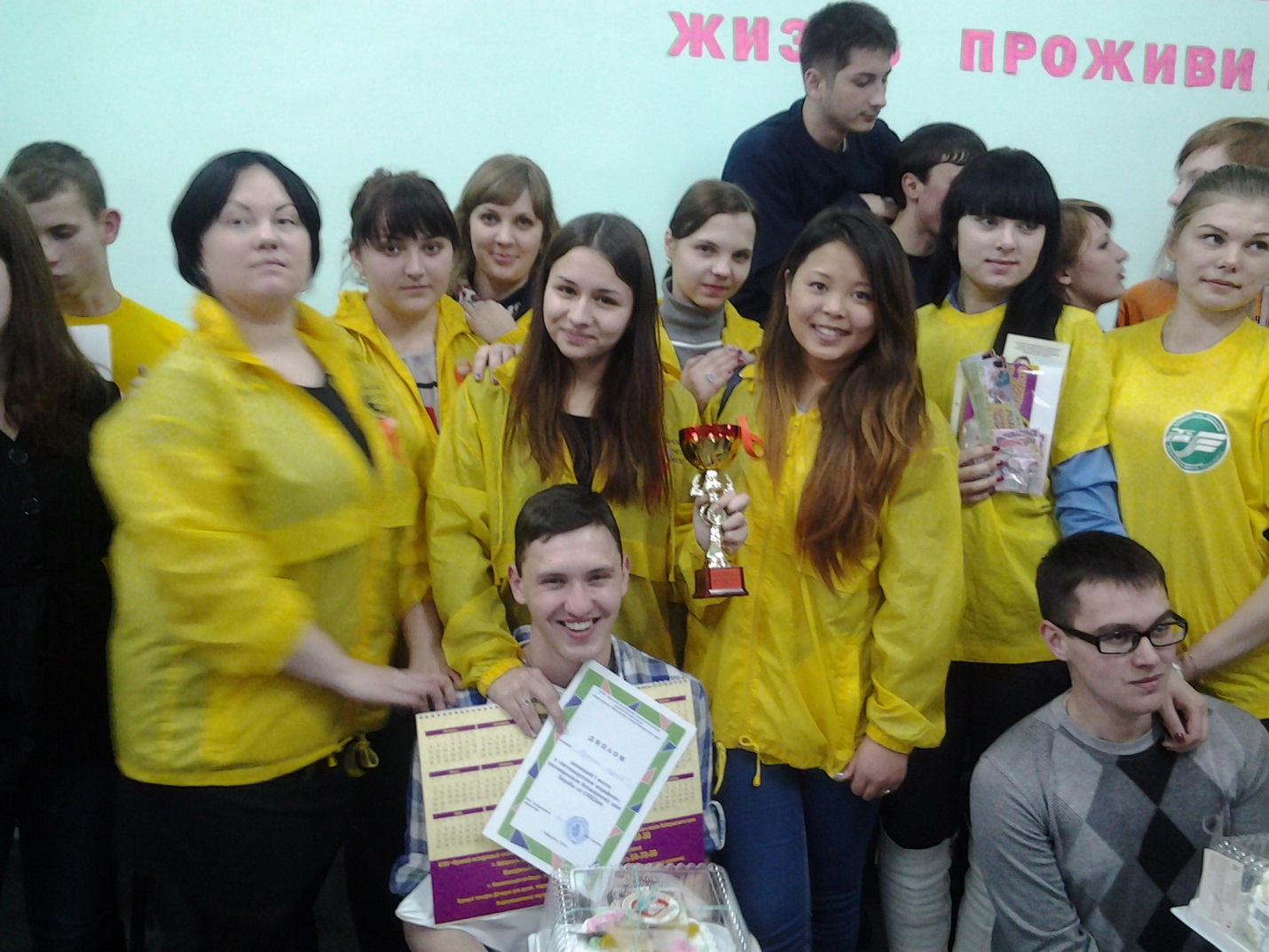 Самым активным, честным и позитивным достаются минуты благодарности и удовлетворения, ведь ты делаешь добрые и полезные дела для общества.Торжественная встреча нового теплохода, подаренного Хабаровскому краю в честь празднования 70-летия окончания Великой Отечественной войны.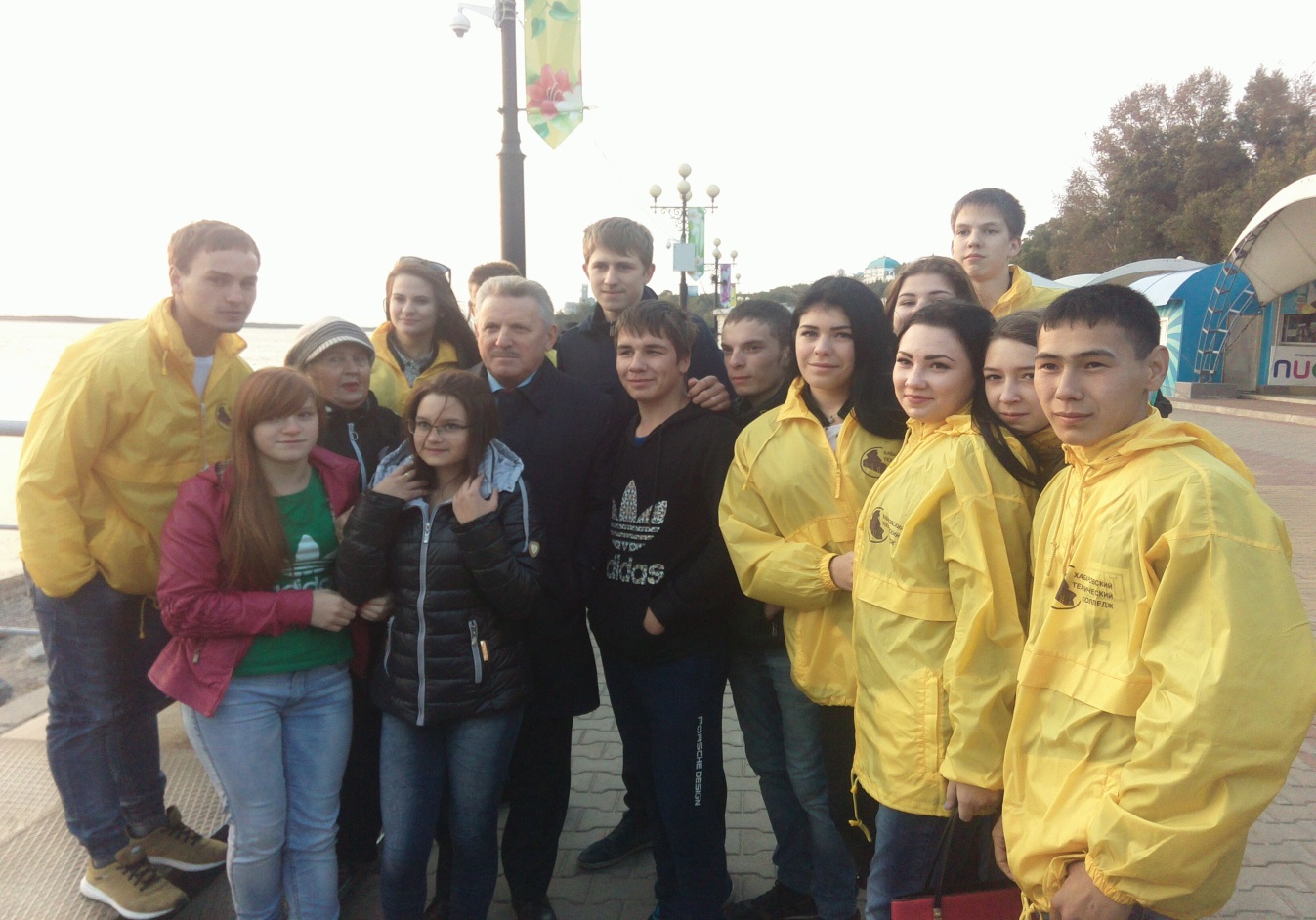 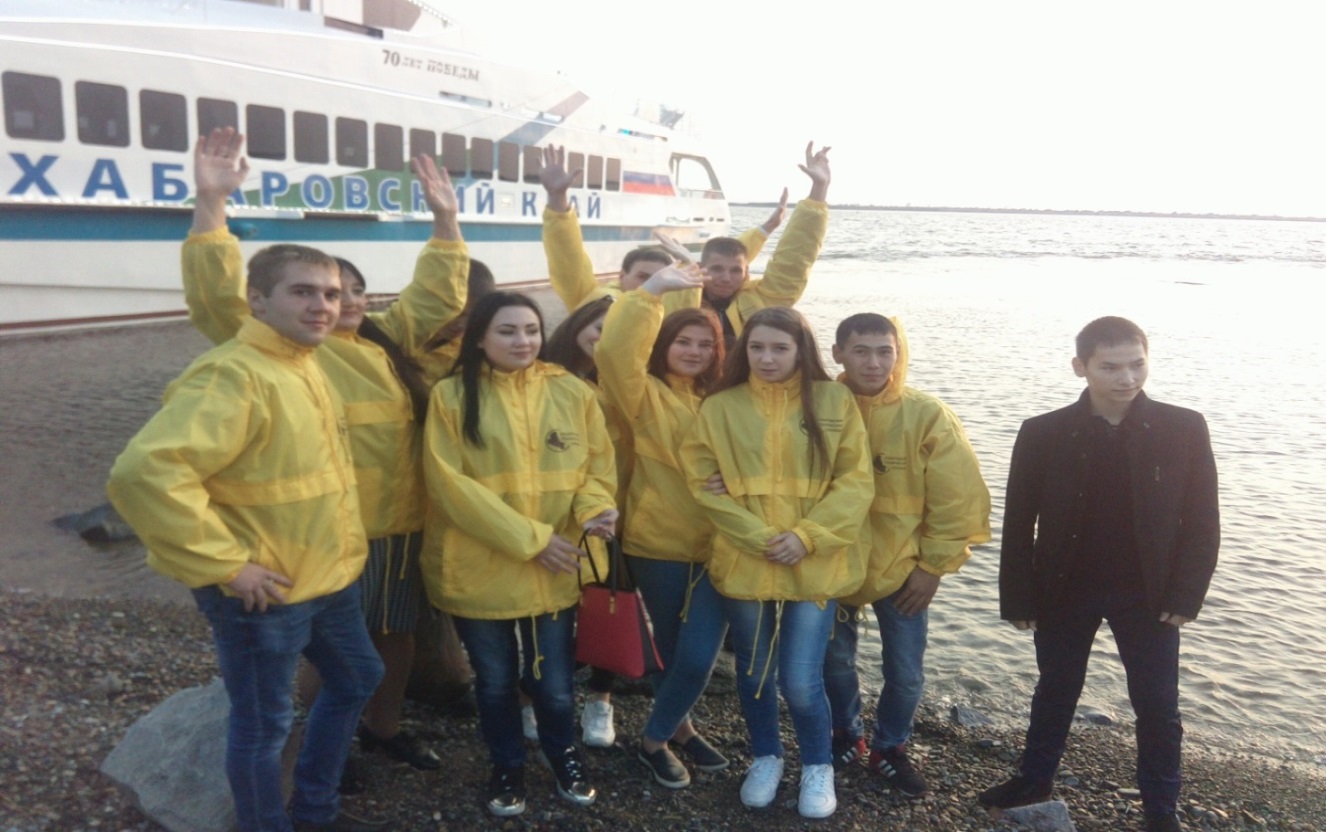 ДНИ ВОИНСКОЙ СЛАВЫ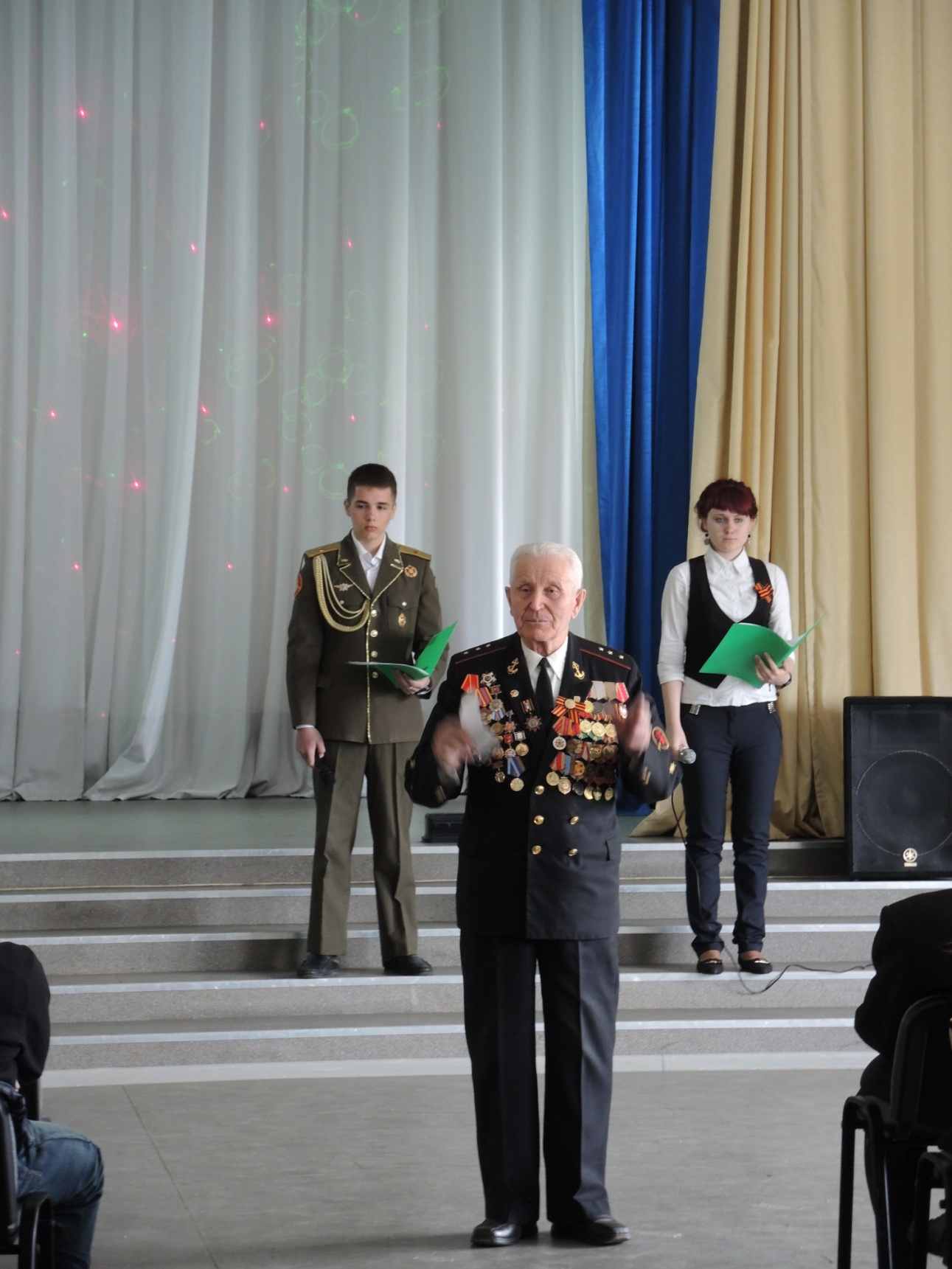 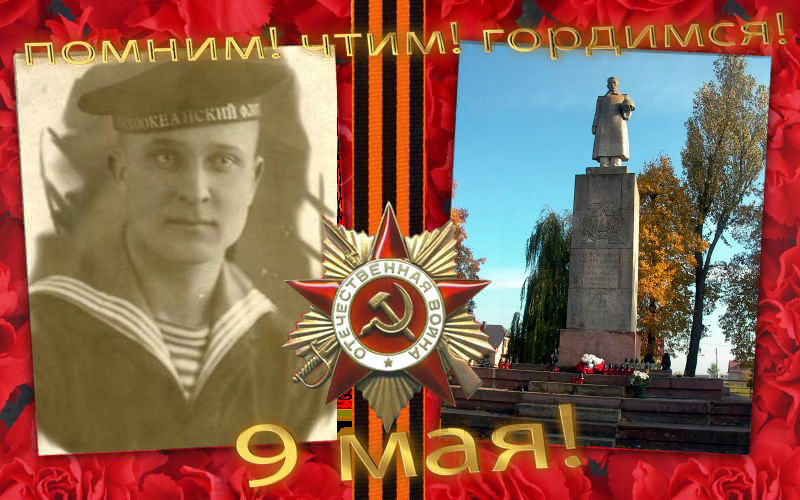  - Встречи с Ветеранами Великой Отечественной войны 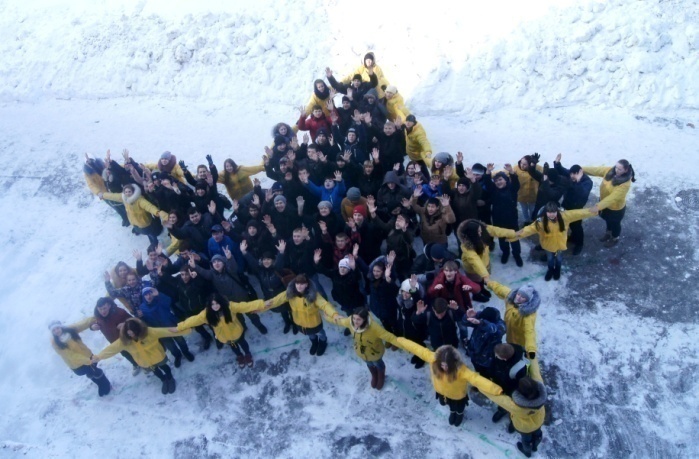 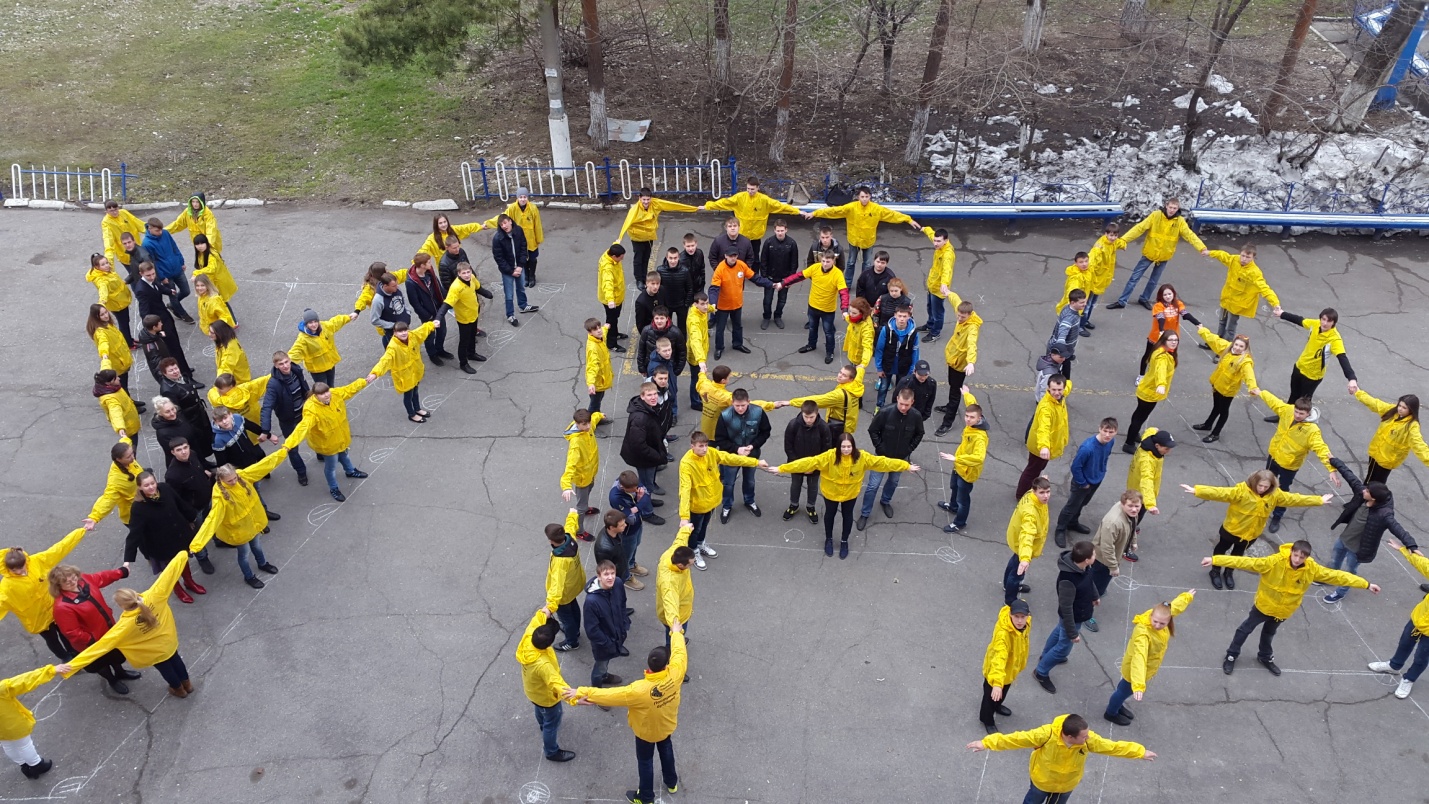 - Флешмобы к празднованию ПОБЕДЫ- Встреча «ВЕЧНОГО ОГНЯ», доставленного из г. Москвы на площадь СЛАВЫ в г. Хабаровск и возложение цветов к «Вечному огню».                                                                                                                                                                                                                                    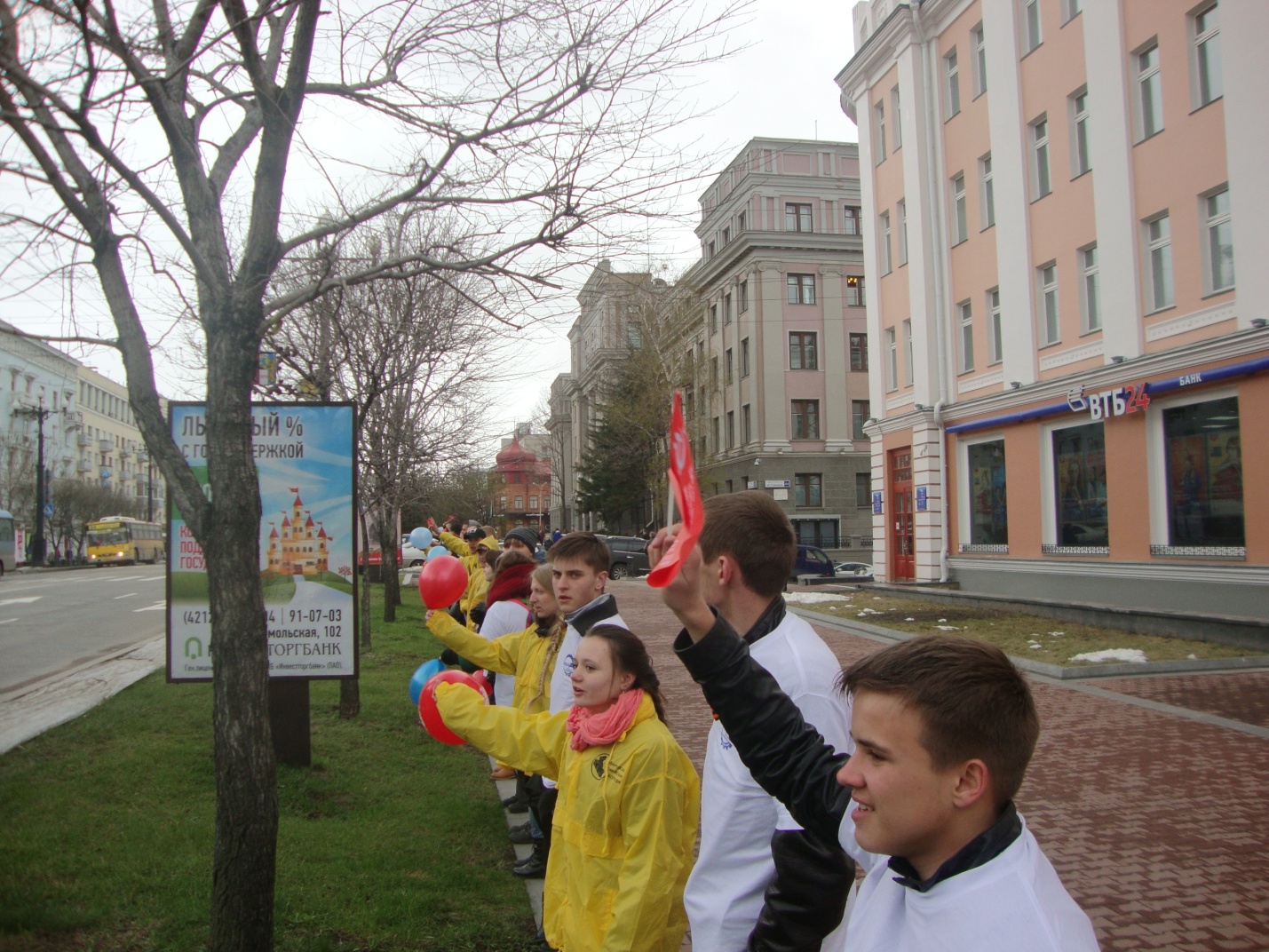 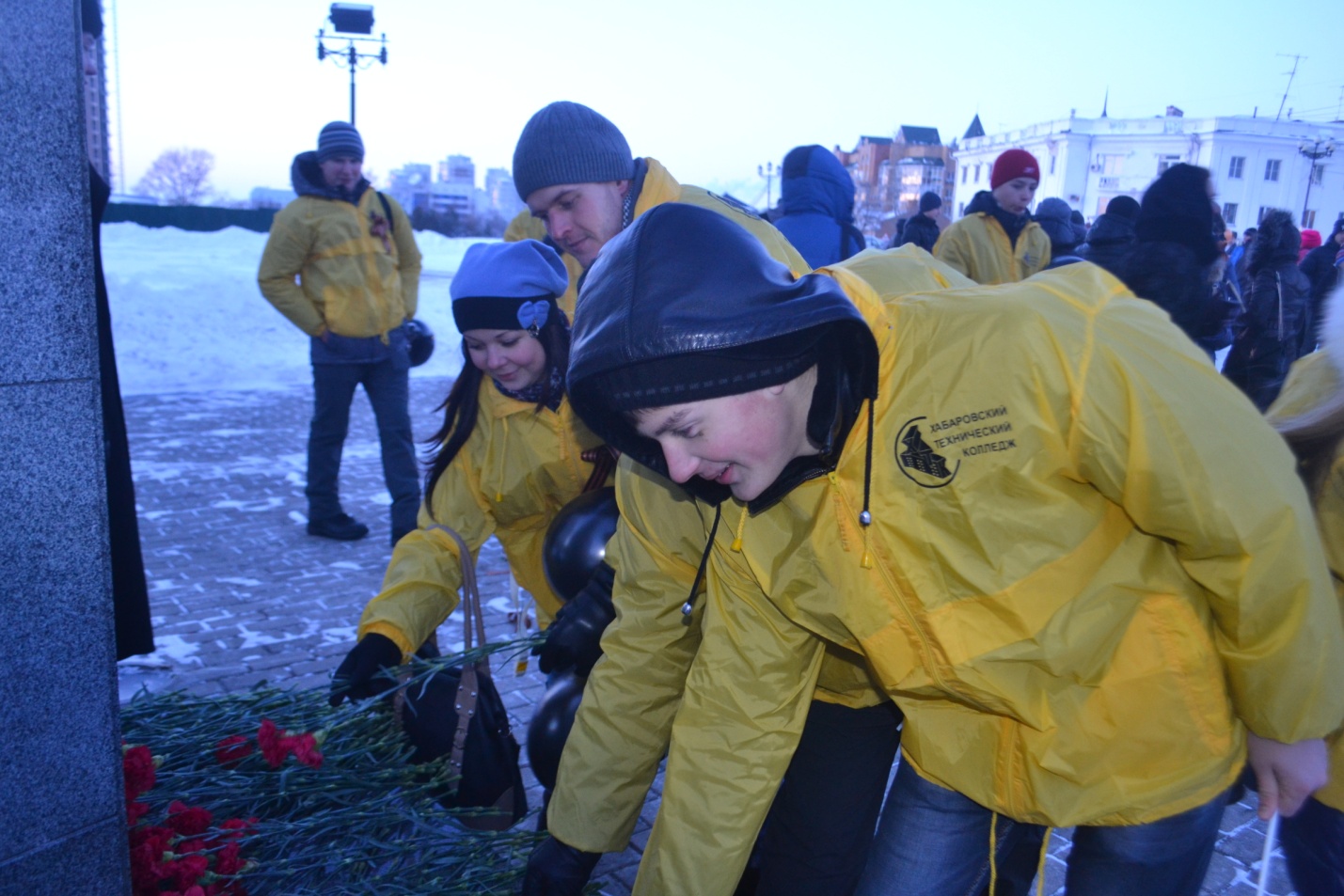 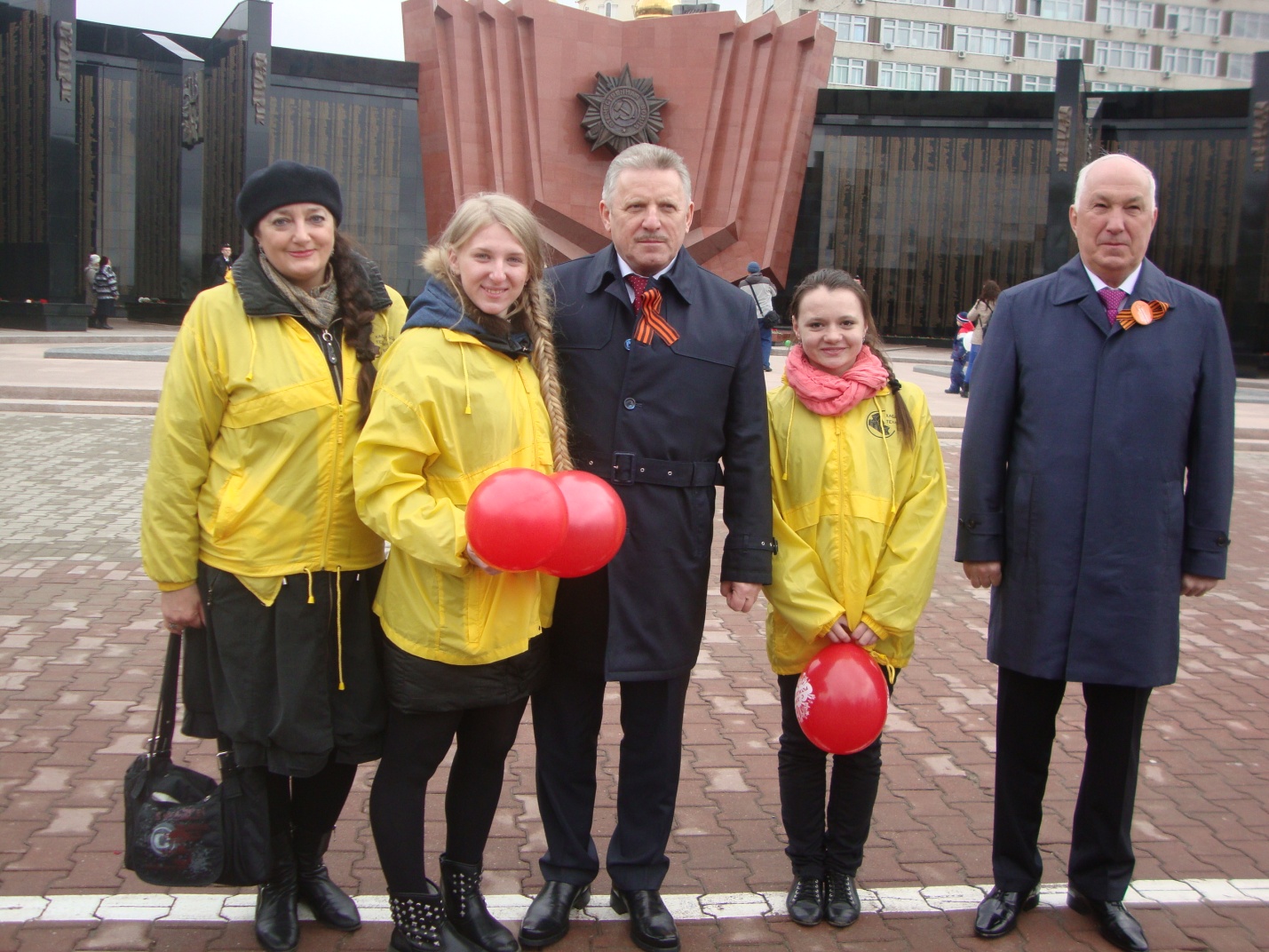 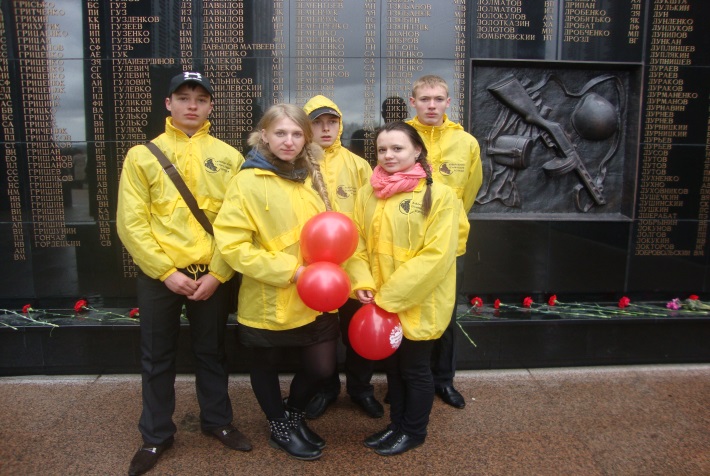 